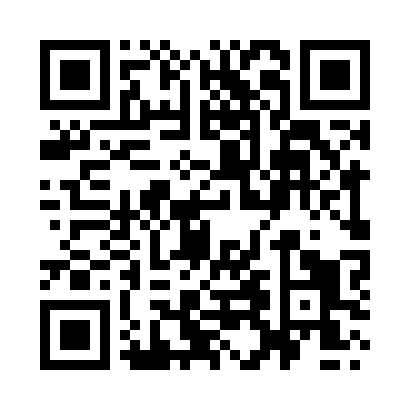 Prayer times for Little Ribston, North Yorkshire, UKMon 1 Jul 2024 - Wed 31 Jul 2024High Latitude Method: Angle Based RulePrayer Calculation Method: Islamic Society of North AmericaAsar Calculation Method: HanafiPrayer times provided by https://www.salahtimes.comDateDayFajrSunriseDhuhrAsrMaghribIsha1Mon2:544:391:106:529:4011:252Tue2:554:391:106:529:4011:253Wed2:554:401:106:519:3911:254Thu2:564:411:106:519:3911:245Fri2:564:421:106:519:3811:246Sat2:574:431:116:519:3811:247Sun2:574:441:116:509:3711:248Mon2:584:451:116:509:3611:239Tue2:594:461:116:509:3511:2310Wed2:594:471:116:499:3411:2311Thu3:004:491:116:499:3311:2212Fri3:004:501:116:489:3211:2213Sat3:014:511:126:489:3111:2114Sun3:024:521:126:479:3011:2115Mon3:034:541:126:479:2911:2016Tue3:034:551:126:469:2811:2017Wed3:044:571:126:469:2711:1918Thu3:054:581:126:459:2511:1819Fri3:064:591:126:449:2411:1820Sat3:065:011:126:439:2311:1721Sun3:075:021:126:439:2111:1622Mon3:085:041:126:429:2011:1623Tue3:095:051:126:419:1811:1524Wed3:095:071:126:409:1711:1425Thu3:105:091:126:399:1511:1326Fri3:115:101:126:389:1311:1327Sat3:125:121:126:379:1211:1228Sun3:135:131:126:369:1011:1129Mon3:135:151:126:359:0811:1030Tue3:145:171:126:349:0711:0931Wed3:155:181:126:339:0511:08